ALCALDIA MUNICIPAL DE USULUTÁN Entrega de paquete solidario a joven discapacitado en el Gimnasio Municipal. Con el objetivo de apoyarlo por la pandemia por COVID-19.Fecha de ejecución: 13 de junio de 2020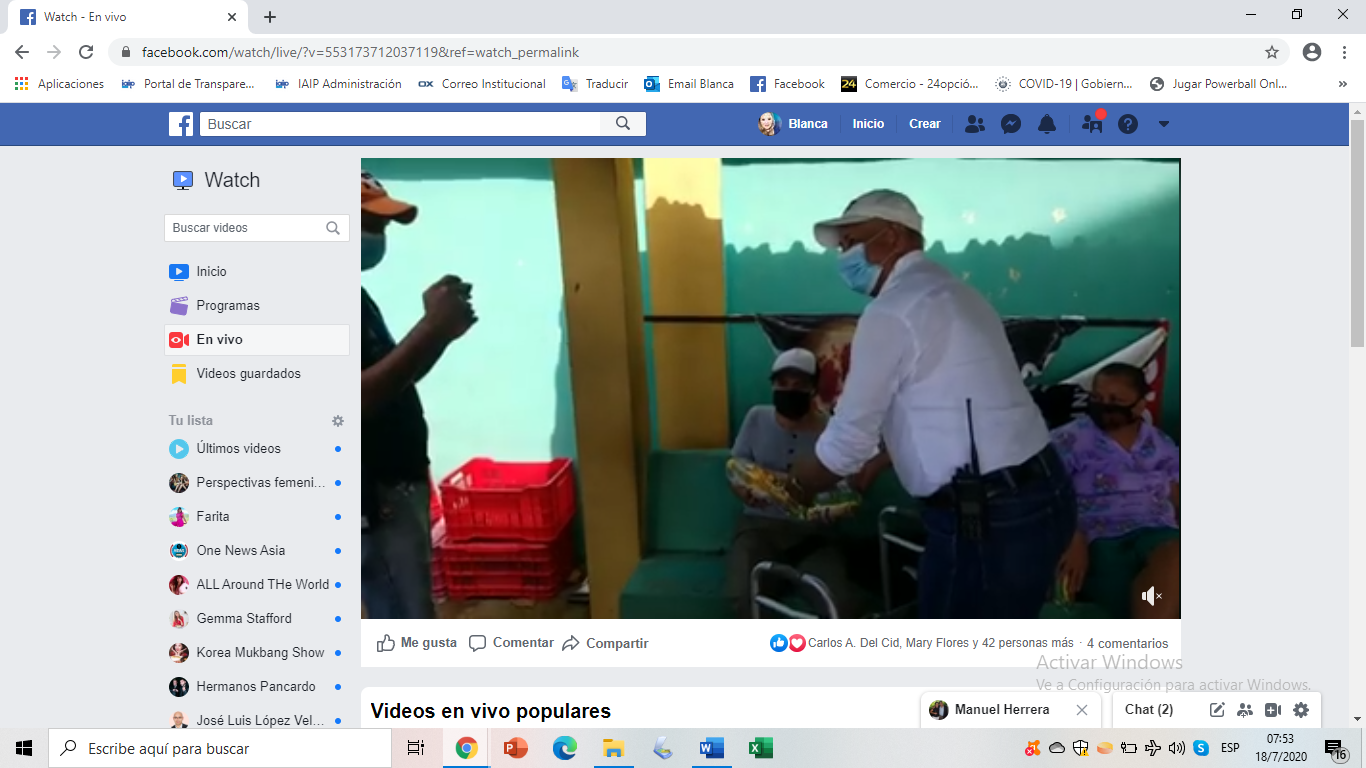 